Harvest Baptist Church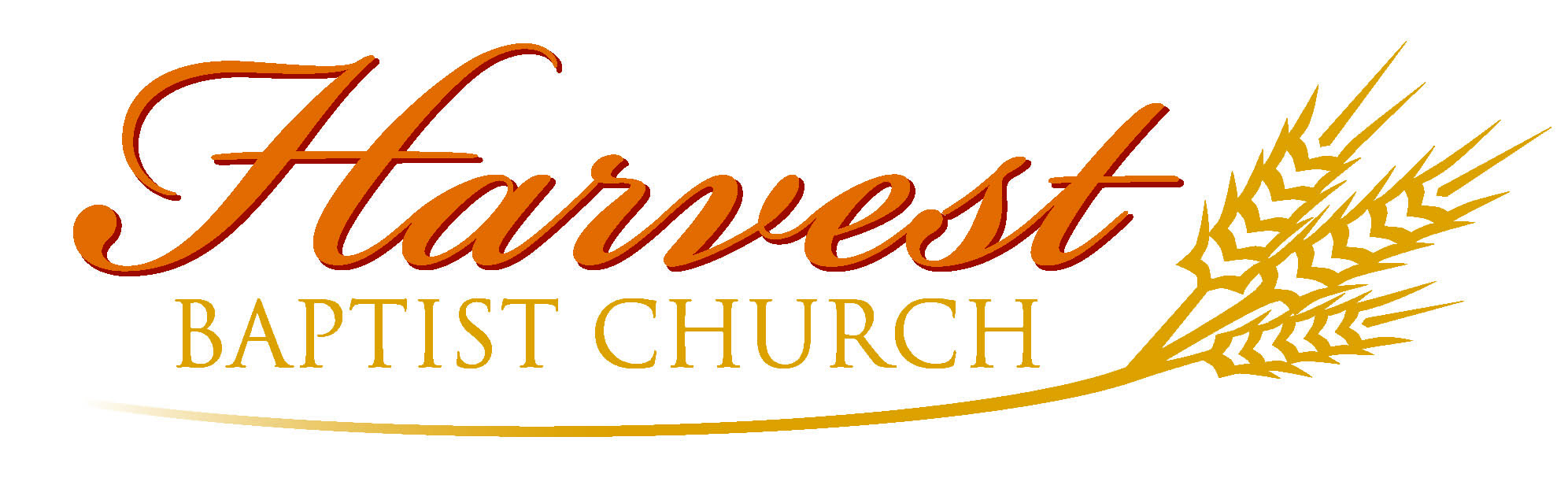 Salisbury, MarylandMy Preferences at the Time of DeathI prefer  funeral,  memorial service, or  graveside service only.I prefer  earth burial, or  cremation.Concerning my funeral service:	Suggested scripture passages:	Suggested music / hymns:Other suggestions for the service:	In addition to my pastor, I would like __________________________	________________________ to participate in the service in the following way:	Here is what I feel are the most significant things about my life:I prefer to  have  not have flowers.I would like memorial gifts of money to be given to: __________________    and designated for: ______________________________.Any other comments / preferences for the pastor:Signature: _____________________________  Date: _____________I  have  have not shared the information on this sheet with my spouse or close relatives.   Check here is you would like to discuss this further with the pastor.Print Name and Address:Please Return this form to:	Harvest Baptist Church, 119 South Boulevard, Salisbury, MD 21801Optional & Additional Information(Fill out whatever you wish; leave the rest blank)The following should be notified immediately in case of my death:   Name		Address			Area Code / PhoneLocation of a copy of my will: _________________________________________________    I would like someone from HBC to discuss my estate with me and how I can remember HBC                    in my will.Location of insurance policies:I   am   am not a veteran. Details:At my death, if medical personnel request permission to do an autopsy of my body for medical purposes, I would like for my survivors to  agree to  oppose the autopsy.I  am  am not an organ donor. Location of pertinent records.I  have  do not have a living will. Location of original and copies:I would like my funeral arrangements to be handled by ______________________ funeral home of ____________________ city. I  have  have not made prearrangements.I would like my remains to be interred at: __________________________________.	I  do do not already have a plot there designated for me.Other notes (burial clothing, casket, etc…)